TERMO DE COMPROMISSOEu, ______________________________________________, aluno (a) matriculado (a) no curso de ____________________________________, ____º período, assumo o compromisso de entregar até o encerramento  deste semestre letivo, os documentos indicados. Estou ciente de que a pendência de documentos impedirá a renovação de minha matrícula para o próximo semestre, bem como, retirar documentos para transferência..........................................................................................................................................................................................................NOME: ________________________________________________________PRAZO ENTREGA NA SECRETARIA: ___/___/______. Estou ciente de que a pendência de documentos impedirá a renovação de minha matrícula para o próximo semestre, bem como, retirar documentos para transferência.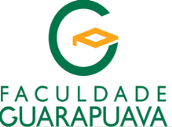                    FACULDADE GUARAPUAVA                            SECRETARIA GERALDOCUMENTO(S) FALTANTE(S)(   ) Histórico Escolar do Ensino Médio (01  fotocópia  autenticada) Indicar nome da Instituição e ano de conclusão(   ) Diploma do Ensino Médio, se for Curso Técnico (01 fotocópia autenticada)(   ) RG (01 fotocópia autenticada)(   ) Certidão de Registro Civil – Nascimento ou Casamento (01 fotocópia)(   ) CPF do(a)  aluno(a)  (01 fotocópia) (   ) CPF do responsável – aluno(a)  menor de idade (01 fotocópia)(   ) Título de Eleitor (1 fotocópia)(   ) Comprovante da última votação ou Certidão de Regularidade junto à Justiça Eleitoral (1 fotocópia)(   ) Comprovante de Residência (1 fotocópia)(   ) 1 Foto 3x4(   ) Certificado de Reservista (1 fotocópia)ALUNO TRANSFERIDO OU PORTADOR DE DIPLOMA (VAGA REMANESCENTE)(   ) Histórico Escolar de Graduação (01 via original ou 01 fotocópia autenticada)(  ) Diploma de Curso Superior  (01  fotocópia  autenticada)(  ) Conteúdo Programático das disciplinas cursadas e aprovadas (via original ou fotocópia autenticada)(  ) Declaração de Matrícula ou de Vínculo(  ) Sistema de Avaliação(  ) Decreto de Reconhecimento do Curso(  ) Declaração da situação perante o ENADE(  ) Pedido de Dispensa de Disciplinas, no caso de Aluno(a) Transferido(a) – Aluno(a) ciente que deverá protocolar.                                                                                                  Guarapuava, _____/_____/202____._______________________________________Assinatura                                            E-mail: __________________________________________Fone: ______________________                                                                                                                                                                                   Documento(s) faltante(s)                                                                                             (   ) Histórico Escolar do Ensino Médio (01 via original  ou  fotocópia  autenticada)                                                                                                              (   ) Diploma do Ensino Médio, se for Curso Técnico (01 fotocópia autenticada)(   ) RG (01 fotocópia autenticada)(   ) Certidão de Registro Civil – Nascimento ou Casamento (01 fotocópia)(   ) CPF do(a)  aluno(a)  (01 fotocópia) (   ) CPF do responsável – aluno(a)  menor de idade (01 fotocópia)(   ) Título de Eleitor (1 fotocópia)(   ) Comprovante da última votação ou Certidão de Regularidade junto à Justiça Eleitoral (1 fotocópia)(   ) Comprovante de Residência (1 fotocópia)(   ) 1 Foto 3x4(   ) Certificado de Reservista (1 fotocópia)ALUNO TRANSFERIDO OU PORTADOR DE DIPLOMA (VAGA REMANESCENTE)(  ) Histórico Escolar de Graduação (01 via original ou 01 fotocópia autenticada)(  ) Diploma de Curso Superior  (01 fotocópia autenticada)(  ) Conteúdo Programático das disciplinas cursadas e aprovadas (original ou fotocópia autenticada)(  ) Declaração de Matrícula ou de Vínculo(  ) Sistema de Avaliação(  ) Decreto de Reconhecimento do Curso(  ) Declaração da situação perante o ENADE(  ) Pedido de Dispensa de Disciplinas, no caso de Aluno(a) Transferido(a) – Aluno(a) ciente que deverá protocolar.